Name: ___________________________	Date: __________	Period: ______South West Indians: Four major styles of Southwest Indian Pottery: 1.2.3.4.Describe the Anasazi pottery style: Select one of the artist: __________________________________Create a mini poster 4x6 Recommend you use power point Click “view” to place the ruler on your screen so you can tell your sizeYou can use word and adjust your page size to be 4x6 as wellYou will cut out your poster for display with you piece. Identify all of the information aboveAdd images of their pottery (minimum of 3 pieces)Add a small image of the artistInclude your nameInclude MLA citation at the bottom of your mini poster (use citation machine if needed)One computer lab day will be given.  Use the in-class computer to work ahead so all you have to do is print and adjust when we get into the computer labExample: 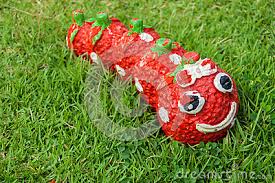 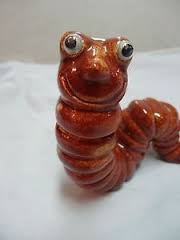 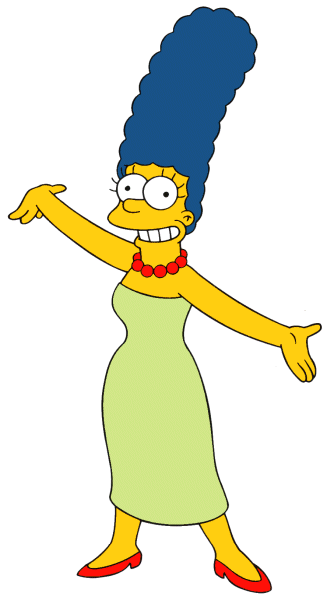 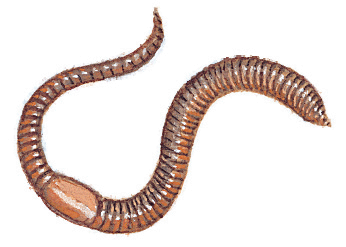 You will be graded on…WRITTEN COMPONENT: Are all required components from this handout present?Did you follow the guidelines?Did you show initiative? (Did you take it seriously?)Is it turned in on timeIs it printedIs it cut out ready for displayPROJECT: Coils hold together wellShape is strongCoils are of adequate sizePiece is reminiscent of your artists style with your own flarePiece is dried properlyPiece is painted properlyPiece is submitted on timeTime is used appropriatelyCoil discs are smoothed except where open coils were the desired effect.Artist/GroupLucy LewisMaria MartinezNampeyoTafoyaDate RangeLocationStyle inspired from?What is iconic about the pottery?